 CHANCHAL COLLEGE 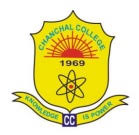 Address: Chanchal, Po: CHANCHAL, Malda,West Bengal, Pin: 732123,Tele:03513-252261, Mail: ticchanchalcollege@gmail.comApplication for the post of Guest Lecturer in ……………………………..…Advt. No ……………………………………….…………………..……Dated………………………………..…………… .	1. Name			-………………………………………………………………………....	2. Father’s Name		-………………………………………………………………………....3. Date of Birth		-………………………………………………………………………....	4. Nationality		- ………………………………………………………………………....          5. Category                         ….………………………………………………………………………..     (GEN/SC/ST/OBC)	6. SEX                                  ….……………………………………..........................................................7. Mother Tongue             ………………………………………………………………….           	 1. Permanent address: ……………………………………………………………………………			           ……………………………………………………………………………      	 2. Postal address:        …………………………………………………………………………… 			           ……………………………………………………………………………  	 3. Mobile No:             ………………………………. ……………………………………………  	 4. Email ID:                …………………………………………………………………………….Teachxperience in   I hereby declare that I have carefully read the conditions of eligibility mentioned in the advertisement. These conditions are acceptable to me and I fulfil the required conditions. The details mentioned in the application are true and I shall furnish the necessary original certificates in support of my claims whenever called for. If any information or details are found to be incorrect/false at any stage or if any fact is ever found to have been concealed by me, my selection or even my service may be terminated.Date:   /     /2018									(Applicant's Signature)Languages (Y/N)ReadWriteSpeakEnglishHindiBengaliArabicSanskritSL. NoFromToATDesignation1.2.SL No.Exam PassedUniversity / Institution/ BoardYear of passing      Subject/s   (In Abbreviation)Marks Obtained (Without Additional sub. Marks and Grace marks if any)Full MarksDivision/Class% of Marks1.M.P. or Equivalent2.H.S.  or Equivalent3.UG (HONS/ GEN) pl. √4.PG5.M.PHIL6.Ph.D.7.NET/ SET/ SLET/GATE8.Others if anySL NO:(Best 5)Type of Publ./ ResearchWorkIf a book or book chapter or a journal,Relevant ISSN / ISBNNumbers.Name of the publisher in case of a book/bookchapter/Journal ORthe Organizer incase of a Seminar /Funding AgencyStatus of thePub. of thebook OR status ofthe Journal/Seminar/(International/National/State)Title of the Book orthe Chapter contributed in thebook/Title of the Paper published in the Journal / Printed in Seminar Proceedings  (Full paper,  not abstract) / Project TitleYear           ofPub.1.2.3.4.5.